Medical Director, Oncology & HematologyRef: PSL4068							          Attractive SalaryUK / Germany						 	          Commensurate with experienceAre you passionate about advancing
Oncology clinical development?Would you relish the challenge of working within a leading global organization; one where you will enjoy a high level of responsibility and autonomy, whilst able to focus on further enhancing your therapeutic expertise?Our client has enjoyed unprecedented growth and success in the delivery of innovative drug development solutions across all phases and therapeutic areas.They have a presence in 80 countries globally, with over 10,000 highly qualified staff and have contributed to in excess of 3,500 clinical studies and consulting projects since 2010.  During this time they have made a significant contribution to the development of over 100 marketed drugs and conducted pivotal trials leading to the regulatory approval of in excess of 50 compounds.Much of their success has been achieved through being a recognized leader in conducting complex, global Oncology / Hematology trials, in every phase and across all indications. Their commitment to Oncology continues:60% of Medical Directors have Oncology / Hematology experience80% of CRAs have Oncology / Hematology experience 85% of Project Directors and Project Managers have Oncology / Hematology experience 90% of Clinical Team Leaders have Oncology / Hematology experience As Medical Director, Oncology you will join the Europe, Asia Pacific and Africa Medical Affairs Team consisting of 25 Medical Directors, of which approximately a third are dedicated to Oncology / Hematology. The Medical Director will require outstanding communication skills, leadership and a “hands-on” approach, working closely with the other experts within the Medical Affairs team to provide Oncology and Hematology expertise within:Scientific AffairsMedical AffairsPatient Access and Retention ServicesSafety and Commercialisation Services, including Safety & Risk ManagementThe scope of responsibility will be broad, providing medical expertise across many areas, including site identification, study feasibility, study design, conduct, analysis and reporting, IAEs and IASs, dossiers for regulatory submission, submissions for marketing authorizations of new medicinal products and supporting the Business Development group.Corporate growth and success will be mirrored by your own personal and professional growth within this career shaping role, where there will be significant opportunity to personal development. If you are interested in this role, please visit our website www.pharma-search.co.uk  or telephone Dr Grant Coren in strictest confidence on +44 (0) 1442 345 340.  Alternatively, please send your CV / Resume to grant@pharma-search.co.uk.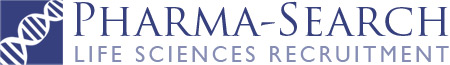 